הודעה לעיתונות:המשנה לנגיד, מר אנדרו אביר, נשא דברים בכנס בנושא "מלחמת "חרבות ברזל" והשפעותיה על כלכלת ישראל"המשנה לנגיד, מר אנדרו אביר, נשא היום (ה') דברים בכנס של איגוד לשכות המסחר בתל אביב בהשתתפות שגרירים ונספחים זרים, בנושא "מלחמת "חרבות ברזל" והשפעותיה על כלכלת ישראל".בדבריו הציג המשנה לנגיד את צמיחתה ופעילותה של הכלכלה הישראלית טרם "מלחמת חרבות ברזל" והדגיש את החוסן של כלכלת ישראל לעמוד במשברים וכניסתו למלחמה במצב מאקרו-כלכלי טוב שהתאפיין ביחס חוב/תוצר נמוך, יתרות מט״ח גבוהות, עודף בחשבון השוטף, תעסוקה מלאה וענף היי-טק חזק. אביר דן בהשלכותיה של המלחמה על שלל תחומי הכלכלה, ועל האתגרים השונים בתקופה מורכבת זו העומדים בפני המשק. בנוסף, הציג אביר את פעולות המדיניות שבנק ישראל נוקט על מנת לשמור על יציבות השווקים ולסייע למשק הישראלי לצלוח תקופה זו. למצגת אותה הציג, לחצו כאןבנק ישראלדוברות והסברה כלכלית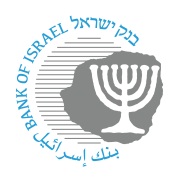 ‏ירושלים, כ"ד בכסלו, תשפ"ד‏‏7 בדצמבר 2023